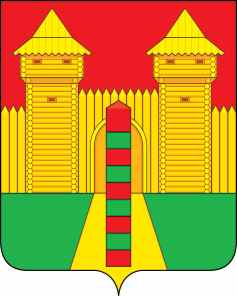 АДМИНИСТРАЦИЯ  МУНИЦИПАЛЬНОГО  ОБРАЗОВАНИЯ«ШУМЯЧСКИЙ  РАЙОН» СМОЛЕНСКОЙ  ОБЛАСТИРАСПОРЯЖЕНИЕот 21.09.2022г.  № 213-р         п. ШумячиВ соответствии с распоряжением Администрации муниципального                       образования «Шумячский район» Смоленской области от 16.09.2022г. № 204-р «О создании комиссии по замеру расстояния улично-дорожной сети»1. Утвердить прилагаемый Акт по замеру расстояния улично-дорожной сети.  2. Контроль за исполнением настоящего распоряжения возложить на                       заместителя Главы муниципального образования «Шумячский район»                          Смоленской области Елисеенко Н.М.Об утверждении акта по замеру                 расстояния улично- дорожной сетиИ.п. Главы муниципального образования«Шумячский район» Смоленской областиГ.А. Варсанова